Lewis County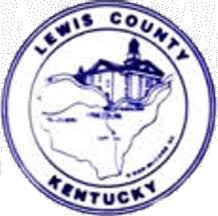 	    KentuckySection 1. Contact InformationOPEN RECORDS REQUEST FORMName: (Please Print) 		Date of Request:  	Street Address:  	City:  	State:  	Zip Code:  	E-Mail (optional): 	Phone (Optional): 	Statement of Residency: I certify that I am a resident of Kentucky because I am (check one): 	_ Individual residing in the Kentucky 	_ Domestic business with location in the Kentucky 	 Foreign business registered with the Secretary of State	 	_ individual employed and working in Kentucky 	_ Individual/business owning real property in Kentucky	 	_ authorized to act on behalf of an entity listed above 	_News-gathering agency (defined in KRS 189.635 (8)(b) 1 a.to e)Section 2. Records to be Inspected or RequestedPlease provide an itemized list of documents to be inspected (please be as specific as possible. Please add pages if necessary)  	I request the records in the following format (Choose One): 	   Onsite Inspection 	   Original Format 	   Receive Copies Electronically through E-mail (If available electronically) 	   Receive Copies Electronically on Disc (if available electronically)For copies or disc, I wish to 	pick-up copies	or	 	have mailedPurpose of request is for:	 	Non-Commercial Purpose	 	Commercial PurposePlease describe the commercial purpose:  	Records Requests must be delivered in person, mailed, faxed or e-mailed to the Fiscal Court Clerk. Mailing address: Lewis County Fiscal Court Clerk, 112 Second St, Room 201, Vanceburg, KY. 41179. Fax Number is 606-796-2722. E-Mail: penny.lee@lewiscountyky.govResponses to requests to inspect records will be processed in accordance with KRS 61 61.870-61.884. For requests that are to be copied, provided on disc and/or mailed, notification will be made to cost and records will be mailed once payment is received.I hereby certify that the purpose stated is true and accurate. Intentionally misrepresenting the intention is a violation of KRS 61.874.Signature	Date